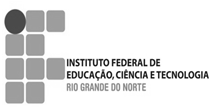       INSTRUÇÕES:RESPONDAS AS QUESTÕES ABAIXO DE ACORDO COM O QUE FOI APRESENTADO NAS AULAS PELO PROFESSOR E PELOS GRUPOS DOS SEMINÁRIOS.UTILIZEM AS APRESENTAÇÕES NA PÁGINA DOCENTES.QUESTÕES:DIFERENCIE Compilador x InterpretadorO QUE SIGNIFICA Modos de EndereçamentosFale sobre a implementação monocicloFale sobre a implementação multicicloComplete:Visão Monociclo x MulticicloMonociclo: busca -> __________________ -> executaMulticiclo: ___________ e atualiza pc -> decodifica e lê registro -> ____________________ -> acessa memoria -> escreve registroDe acordo com a explicação abaixo:Tempo de CPU = (Instr/Prog) x (CPI) x (Segundos/Clock)Depende de: Algoritmo, Linguagem, Compilador, ISA, tudo isto afeta o número de instruções.Estamos falando de:___________________________Diferencie processadores RISC de CISC?Comente sobre o Modo Real e o Modo Protegido dos processadoresO que é uma Via de Dados?Defina ponto fixo e ponto flutuanteComente sobre as Soluções MIPS (microprocessador sem estágios interligados de pipeline)De exemplos de OverflowQuais os COMPONENTES CLÁSSICOS DAS VIAS DE DADOS E CONTROLE?